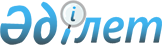 Қазақстан Республикасының "Әлеуметтік-кәсіпкерлік корпорациялар туралы" және "Қазақстан Республикасының кейбір заңнамалық актілеріне әлеуметтік-кәсіпкерлік корпорациялар мәселелері бойынша толықтырулар мен өзгерістер енгізу туралы" заңдарының жобаларын Қазақстан Республикасы Парламентінің Мәжілісінен кері қайтарып алу туралыҚазақстан Республикасы Үкіметінің 2009 жылғы 14 желтоқсандағы N 2096 Қаулысы

      Қазақстан Республикасының Үкіметі ҚАУЛЫ ЕТЕДІ:



      Қазақстан Республикасы Үкіметінің 2008 жылғы 30 маусымдағы  N 660және N 661 қаулыларымен енгізілген Қазақстан Республикасының "Әлеуметтік-кәсіпкерлік корпорациялар туралы" және "Қазақстан Республикасының кейбір заңнамалық актілеріне әлеуметтік-кәсіпкерлік корпорациялар мәселелері бойынша толықтырулар мен өзгерістер енгізу туралы" заңдарының жобалары Қазақстан Республикасы Парламентінің Мәжілісінен кері қайтарып алынсын.      Қазақстан Республикасының

      Премьер-Министрі                                     К. Мәсімов
					© 2012. Қазақстан Республикасы Әділет министрлігінің «Қазақстан Республикасының Заңнама және құқықтық ақпарат институты» ШЖҚ РМК
				